Согласовано:                                                                              Утверждаю:Директор                                                                                     Заведующая МДОУ МОУ СОШ № 11                                                                       детский сад № 38 «Ромашка»______________С.А.Головкова                                              _____________ Е.С. Никитина«____»______________2019г.                                                  « ____» ___________2019г.ПЛАН РАБОТЫ ПО ПРЕЕМСТВЕННОСТИДЕТСКОГО САДА СО ШКОЛОЙна 2019- 2020 учебный год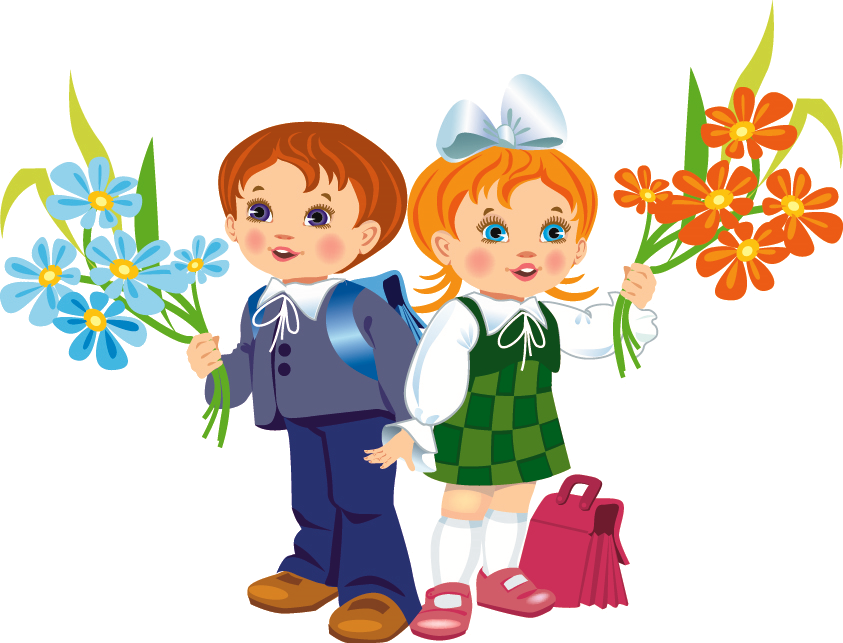                                          Пояснительная записка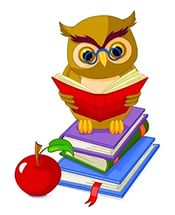 «От того, как будет чувствовать себя ребёнок,поднимаясь на первую ступеньку лестницы познания,что он будет переживать,зависит весь дальнейший путь к знаниям».В.А. Сухомлинский.Проблема преемственности между дошкольным и начальным образованием актуальна во все времена.Понятие преемственности трактуется широко – как непрерывный процесс воспитания и обучения ребёнка, имеющий общие и специфические цели для каждого возрастного периода, т.е. – это связь между различными ступенями развития, сущность которой состоит в сохранении тех или иных элементов целого или отдельных характеристик при переходе к новому состоянию. И не случайно в настоящее время необходимость сохранения преемственности и целостности образовательной среды относится к числу важнейших приоритетов развития образования в России.Задачи непрерывного образования на дошкольном этапе:- Приобщение детей к ценностям здорового образа жизни;- Обеспечение эмоционального благополучия каждого ребенка, его положительного самоощущения;- Развитие инициативности, любознательности, способности к творческому самовыражению; расширение знаний об окружающем мире, стимулирование познавательной, коммуникативной игровой и других видов активности.На этапе начальной школы преемственность обеспечивает:- Осознанное принятие ребенком ценностей здорового образа жизни и регуляцию поведения в соответствии с ними;- Готовность у активному эмоциональному, интеллектуальному, коммуникативному взаимодействию с окружающим миром;- Желание и умение учиться, готовность к образованию в школе и самообразованию;- Развитие инициативности, самостоятельности, навыков сотрудничества в разных видах деятельности;- Развитие и совершенствование личных качеств ребенка, сформированных в дошкольном детствеЦель: обеспечить создание системы непрерывного образования, связь и согласованность целей, задач, методов и средств воспитания и обучения в детском саду и школе.ОСНОВНЫЕ ЗАДАЧИ СОТРУДНИЧЕСТВА МОУ СОШ И МДОУ:Повышение качества предоставляемых услуг по подготовке детей старшего дошкольного возраста.Обеспечение сотрудничества педагогов МОУ СОШ  И МДОУ.Создание условий для благоприятного взаимодействия всех участников воспитательно – образовательного процесса – воспитателей, учителей, детей и родителей.Договор о сотрудничествепо преемственности между МДОУ и школой
х. Красночервонный                   	                                  2019 г.Муниципальное дошкольное образовательное учреждение детский сад № 38 «Ромашка» в лице заведующей      Никитиной Екатерины Сергеевны, действующей на основании Устава, с одной стороны, и муниципальное общеобразовательное учреждение «Средняя общеобразовательная школа № 11» в  лице директора Головковой Светланы Анатольевны, действующей на основании Устава, с другой стороны, заключили настоящий договор о взаимоотношениях сторон.ОБЩИЕ ПОЛОЖЕНИЯНастоящий договор регламентирует права и обязанности сторон организационной и образовательной деятельности МДОУ и школы.Стороны действуют на основании Закона «Об образовании в РФ».Целью совместной деятельности сторон является обеспечение всестороннего развития и воспитания детей, воспитание положительного отношения к школе, создание условий для благоприятной адаптации к школьному обучению.ПРАВА И ОБЯЗАННОСТИ СТОРОН1.	ДОУ обязуется:Осуществлять подготовку детей к школе в процессе всех видов деятельности детей: в играх, в труде, на занятиях.Воспитывать ответственность за порученное дело, самостоятельность, дисциплинированность, уважение к старшим и друг к другу.Воспитывать положительное отношение к школе, к школьным занятиям посредством экскурсий, целевых прогулок в школу, бесед о школе, совместных мероприятий с первоклассниками.Проводить с родителями разъяснительную работу о подготовке детей к школе (беседы, собрания, посещение родителями занятий, тематические выставки).Организовывать встречи детей подготовительной группы с учителем школы, который их примет в 1 класс.2.	Школа обязуется:При комплектовании первых классов по возможности не разбивать коллектив группы детского сада.Закреплять за учителем подготовительные группы в ДОУ, с целью их посещения в течение учебного года.Проводить в конце учебного года диагностику выпускников детского сада для выявления особенностей статуса школьников.Организовывать встречи с родителями будущих первоклассников.Организовывать шефство над детским садом.ДОУ имеет право:Посещать уроки начальных классах школы (по согласованию).Принимать участие в работе педсоветов начальной школы.Заслушивать отчеты учителей первых классов по итогам учебного года.Школа имеет право:Посещать занятия в подготовительных группах детского сада (по согласованию).Принимать участие в работе педсоветов ДОУ.Вносить предложения по улучшению работы при подготовке детей к школе.Договор действует с момента его подписания. Стороны несут ответственность за исполнение обязательств.Стороны, подписавшие настоящий договор:Директор МОУ СОШ № 11 _____________________________ С.А. ГоловковаЗам. директора по учебно-воспитательной работе ____________ О.В. Негреба Заведующая МДОУ «Детский сад № 38 «Ромашка» __________Е.С.Никитина«УТВЕРЖДАЮ»                                                                                      «УТВЕРЖДАЮ»   Директор                                                                                                   Заведующая МДОУ МОУ СОШ №11                                                                                       детский сад №38 «Ромашка» __________ С.А. Головкова                                                                   __________  Е.С. Никитина«____»______________2019г.                                                                «____»______________2019г.План работы по преемственностиМДОУ детский сад №38 «Ромашка» и МОУ СОШ №11х. Красночервонныйна 2019 – 2020 учебный год.План взаимодействия с родителями детей подготовительной группык школе на 2019 – 2020 учебный год.План воспитательной работы по подготовке детей к школе(подготовительная группа)на 2019 – 2020 учебный год.МероприятияСрокиОтветственныеОтметка о проведении1234Методическая работаМетодическая работаМетодическая работаМетодическая работаОбсуждение и утверждение совместного плана работы по подготовке детей к школесентябрьвоспитатели, учителяЗнакомство воспитателей с программой обучения и воспитания в 1 классе.сентябрьвоспитатели, учителяЗнакомство учителей с программой обучения и воспитания в детском саду.сентябрьвоспитатели, учителяВзаимное посещение школы и детского сада (непосредственно образовательной деятельности, уроков)в течение года воспитатели, учителяВзаимное консультированиев течение года воспитатели, учителяПроведение совместных родительских собранийв течение года воспитатели, учителяМероприятие ЦельСрокиРодительское собрание «На пороге в школу»Обозначение задач по подготовке детей к школьному обучению, знакомство с  программой начального образования в школе.СентябрьАнкетирование родителей: Готов ли ваш ребёнок к школе?Выявление уровня готовности детей к обучению в школе на начало учебного года.ОктябрьКонсультация «Первые трудности или как проходит адаптация детей к школе»Ознакомление родителей с психолого – педагогической адаптацией к школе.НоябрьРодительское собрание «Скоро в школу!»Повышение психолого-педагогической компетентности родителей по вопросам мотивационной готовности ребёнка к школьному обучению.ДекабрьКонсультация «Психологическая готовность к школе»Практическая психология для родителей,или как научиться понимать своего ребёнка.ЯнварьКонсультация «Гиперактивный ребенок в детском саду и дома»Комплексная характеристика готовности выпускника детского сада к обучению в начальной школе.ФевральКонсультация «Готовим руку  дошкольника к письму».Ознакомление родителей с приёмами и упражнениями по развитию мелкой моторики и подготовке руки к письму.МартАнкетирование «Ваш ребенок скоро станет первоклассником»Выявление уровня готовности детей к обучению в школе на конец учебного года.АпрельРодительское собрание «До свиданья детский сад, здравствуй школа»Повышение психолого-педагогической компетентности родителей по вопросам мотивационной готовности ребёнка к школьному обучению.МайМероприятие Задачи Дата Экскурсия в школуВоспитывать интерес к дошкольному обучению, знакомство с режимом дня школы.Сентябрь Беседа «О профессии – учитель»Расширять знания детей о профессии учителя, воспитывать уважительное отношение к труду взрослых.Октябрь Чтение и рассказывание стихов о школеВоспитывать интерес к школьной жизни, развивать  память и речевую активность.НоябрьИзобразительная деятельность на тему «Моя будущая школа»Воспитывать интерес к школьной жизни, развивать внимание, мышление.ДекабрьРассматривание школьных принадлежностей. Дидактическая игра «Собери портфель»Закрепление знаний детей о школьных принадлежностях,  развитие внимания.ЯнварьСюжетно-ролевая игра «Школа»Закрепить в игре правила поведения в школе. Воспитывать дружеские отношения между детьми.ФевральЭкскурсия в школьную библиотекуВоспитывать интерес к книгам, бережное отношение к ним. Учить выбирать книги по интересам.Март Выставка детских рисунков «Я рисую школу»Развивать фантазию и творчество дошкольников.Апрель Выпускной вечер «До свидания детский сад, здравствуй школа!»Вызвать у детей положительные эмоции, поддерживать желание идти в школу.Май 